Muster und Verallgemeinern 
in Päckchen und beim Zaubern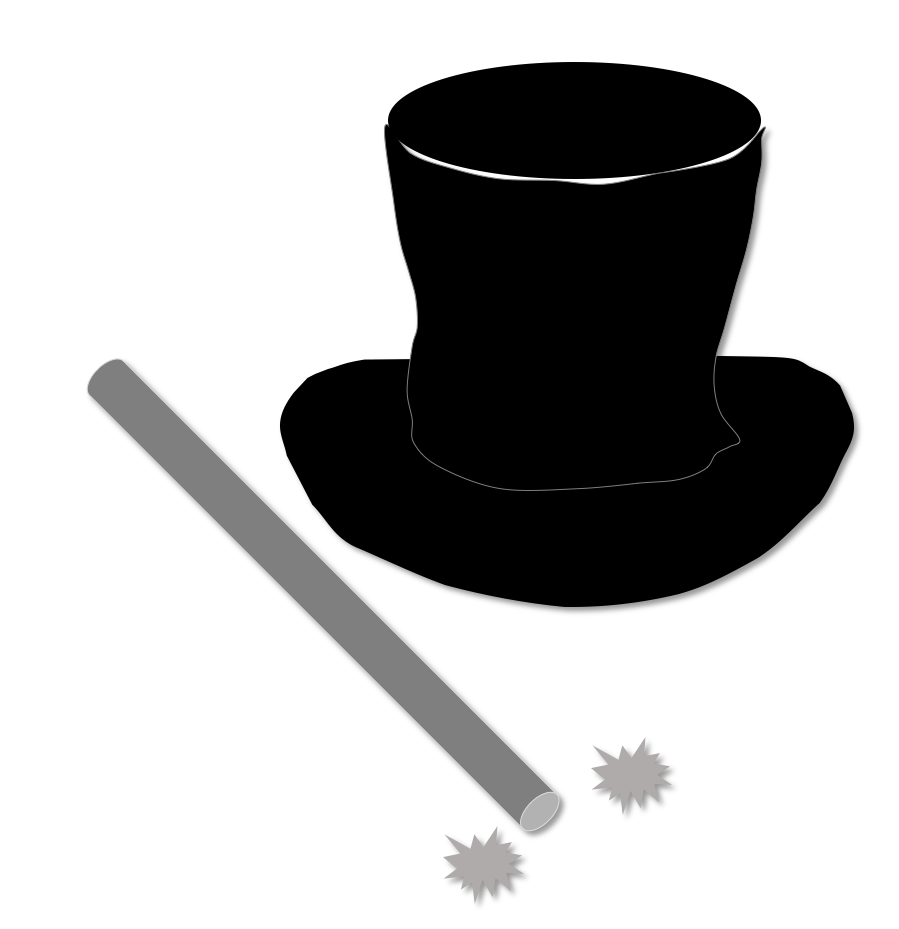 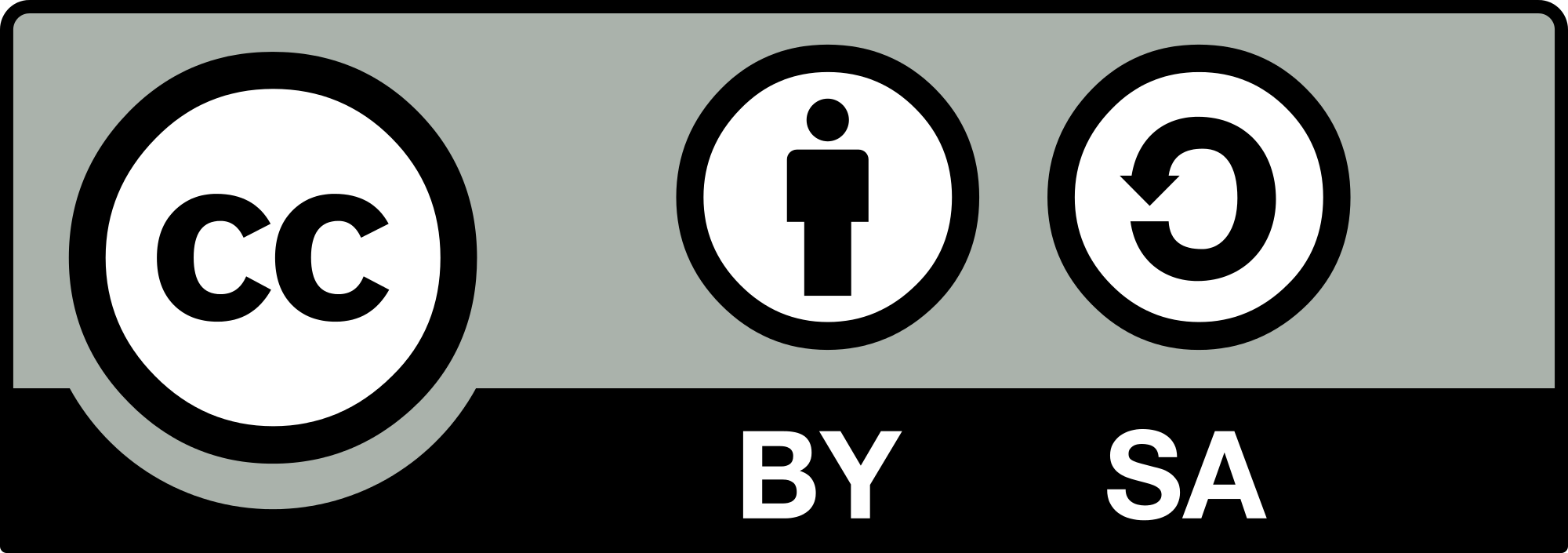 Dieses Material wurde durch Susanne Prediger, Uli Brauer und Alexandra Dohle konzipiert und kann unter der Creative Commons Lizenz BY-SA: Namensnennung – Weitergabe unter gleichen Bedingungen 4.0 International weiterverwendet werden.Dieses Material wurde durch Susanne Prediger, Uli Brauer und Alexandra Dohle konzipiert und kann unter der Creative Commons Lizenz BY-SA: Namensnennung – Weitergabe unter gleichen Bedingungen 4.0 International weiterverwendet werden.Dieses Material wurde durch Susanne Prediger, Uli Brauer und Alexandra Dohle konzipiert und kann unter der Creative Commons Lizenz BY-SA: Namensnennung – Weitergabe unter gleichen Bedingungen 4.0 International weiterverwendet werden.Dieses Material wurde durch Susanne Prediger, Uli Brauer und Alexandra Dohle konzipiert und kann unter der Creative Commons Lizenz BY-SA: Namensnennung – Weitergabe unter gleichen Bedingungen 4.0 International weiterverwendet werden.Zitierbar alsZitierbar alsZitierbar alsPrediger, Susanne, Brauner, Uli & Dohle, Alexandra (2019). Muster und Verallgemeinern in Päckchen und beim Zaubern. Sprach- und fachintegriertes Unterrichtsmaterial. Open Educational Resources auf der Sima-Webseite von Mathe sicher können: mathe-sicher-koennen.dzlm.de/100Prediger, Susanne, Brauner, Uli & Dohle, Alexandra (2019). Muster und Verallgemeinern in Päckchen und beim Zaubern. Sprach- und fachintegriertes Unterrichtsmaterial. Open Educational Resources auf der Sima-Webseite von Mathe sicher können: mathe-sicher-koennen.dzlm.de/100Prediger, Susanne, Brauner, Uli & Dohle, Alexandra (2019). Muster und Verallgemeinern in Päckchen und beim Zaubern. Sprach- und fachintegriertes Unterrichtsmaterial. Open Educational Resources auf der Sima-Webseite von Mathe sicher können: mathe-sicher-koennen.dzlm.de/100Prediger, Susanne, Brauner, Uli & Dohle, Alexandra (2019). Muster und Verallgemeinern in Päckchen und beim Zaubern. Sprach- und fachintegriertes Unterrichtsmaterial. Open Educational Resources auf der Sima-Webseite von Mathe sicher können: mathe-sicher-koennen.dzlm.de/100Projektherkunft Projektherkunft Projektherkunft Dieses fach- und sprachintegrierte Fördermaterial ist entstanden im Rahmen des Projekts Sima Thüringen (gefördert durch das Thüringer Ministerium für Bildung, Jugend und Sport – TMBJS) und wird fertig gestellt im Projekt Mathe sicher können, beides unter Projektleitung von Susanne Prediger. Dieses fach- und sprachintegrierte Fördermaterial ist entstanden im Rahmen des Projekts Sima Thüringen (gefördert durch das Thüringer Ministerium für Bildung, Jugend und Sport – TMBJS) und wird fertig gestellt im Projekt Mathe sicher können, beides unter Projektleitung von Susanne Prediger. Dieses fach- und sprachintegrierte Fördermaterial ist entstanden im Rahmen des Projekts Sima Thüringen (gefördert durch das Thüringer Ministerium für Bildung, Jugend und Sport – TMBJS) und wird fertig gestellt im Projekt Mathe sicher können, beides unter Projektleitung von Susanne Prediger. Dieses fach- und sprachintegrierte Fördermaterial ist entstanden im Rahmen des Projekts Sima Thüringen (gefördert durch das Thüringer Ministerium für Bildung, Jugend und Sport – TMBJS) und wird fertig gestellt im Projekt Mathe sicher können, beides unter Projektleitung von Susanne Prediger. BildrechteBildrechteBildrechteAlle Fotos sind selbst erstellt von den Autorinnen, die Bildrechte für die Kinderzeichnungen verbleiben bei Andrea Schink. Die Kinderprodukte der Titelseite stammen aus einer Erprobung.
Alle Fotos sind selbst erstellt von den Autorinnen, die Bildrechte für die Kinderzeichnungen verbleiben bei Andrea Schink. Die Kinderprodukte der Titelseite stammen aus einer Erprobung.
Alle Fotos sind selbst erstellt von den Autorinnen, die Bildrechte für die Kinderzeichnungen verbleiben bei Andrea Schink. Die Kinderprodukte der Titelseite stammen aus einer Erprobung.
Alle Fotos sind selbst erstellt von den Autorinnen, die Bildrechte für die Kinderzeichnungen verbleiben bei Andrea Schink. Die Kinderprodukte der Titelseite stammen aus einer Erprobung.
Mögliche 
Umsetzungen: Mögliche 
Umsetzungen: Mögliche 
Umsetzungen: Zwei alternative Lernpfade bieten sich an: erst Päckchen 1, 2, 3, 4, Speicherkiste, 5, danach Zaubern 6, 7, ggf. 8Start mit Zaubern: 6, 7, dann Hilfe durch Päckchen 2, 3, 4, Speicherkiste, 
dann differenziert 1, 5 für Schwächere, 8 für StärkereZwei alternative Lernpfade bieten sich an: erst Päckchen 1, 2, 3, 4, Speicherkiste, 5, danach Zaubern 6, 7, ggf. 8Start mit Zaubern: 6, 7, dann Hilfe durch Päckchen 2, 3, 4, Speicherkiste, 
dann differenziert 1, 5 für Schwächere, 8 für StärkereZwei alternative Lernpfade bieten sich an: erst Päckchen 1, 2, 3, 4, Speicherkiste, 5, danach Zaubern 6, 7, ggf. 8Start mit Zaubern: 6, 7, dann Hilfe durch Päckchen 2, 3, 4, Speicherkiste, 
dann differenziert 1, 5 für Schwächere, 8 für StärkereZwei alternative Lernpfade bieten sich an: erst Päckchen 1, 2, 3, 4, Speicherkiste, 5, danach Zaubern 6, 7, ggf. 8Start mit Zaubern: 6, 7, dann Hilfe durch Päckchen 2, 3, 4, Speicherkiste, 
dann differenziert 1, 5 für Schwächere, 8 für StärkereAPäckchen untersuchen und Muster beschreibenPäckchen untersuchen und Muster beschreibenPäckchen untersuchen und Muster beschreibenPäckchen untersuchen und Muster beschreibenPäckchen untersuchen und Muster beschreiben1Muster in Päckchen finden und nutzen	Muster in Päckchen finden und nutzen	Muster in Päckchen finden und nutzen	Muster in Päckchen finden und nutzen	Muster in Päckchen finden und nutzen	1. Päckchen2. Päckchena)b)Berechnet die Aufgaben in den 
beiden Päckchen und 
schreibt die nächste Aufgabe dazu.Beschreibt das Muster der beiden Päckchen mit Worten: Wie verändern sich welche Zahlen, und was bleibt gleich?Berechnet die Aufgaben in den 
beiden Päckchen und 
schreibt die nächste Aufgabe dazu.Beschreibt das Muster der beiden Päckchen mit Worten: Wie verändern sich welche Zahlen, und was bleibt gleich?3 · (1 + 2) =3 · (2 + 2)3 · (3 + 2)3 · (4 + 2)3 · (5 + 2)_________1 – 2 + 22 – 2 + 43 – 2 + 64 – 2 + 85 – 2 + 10_________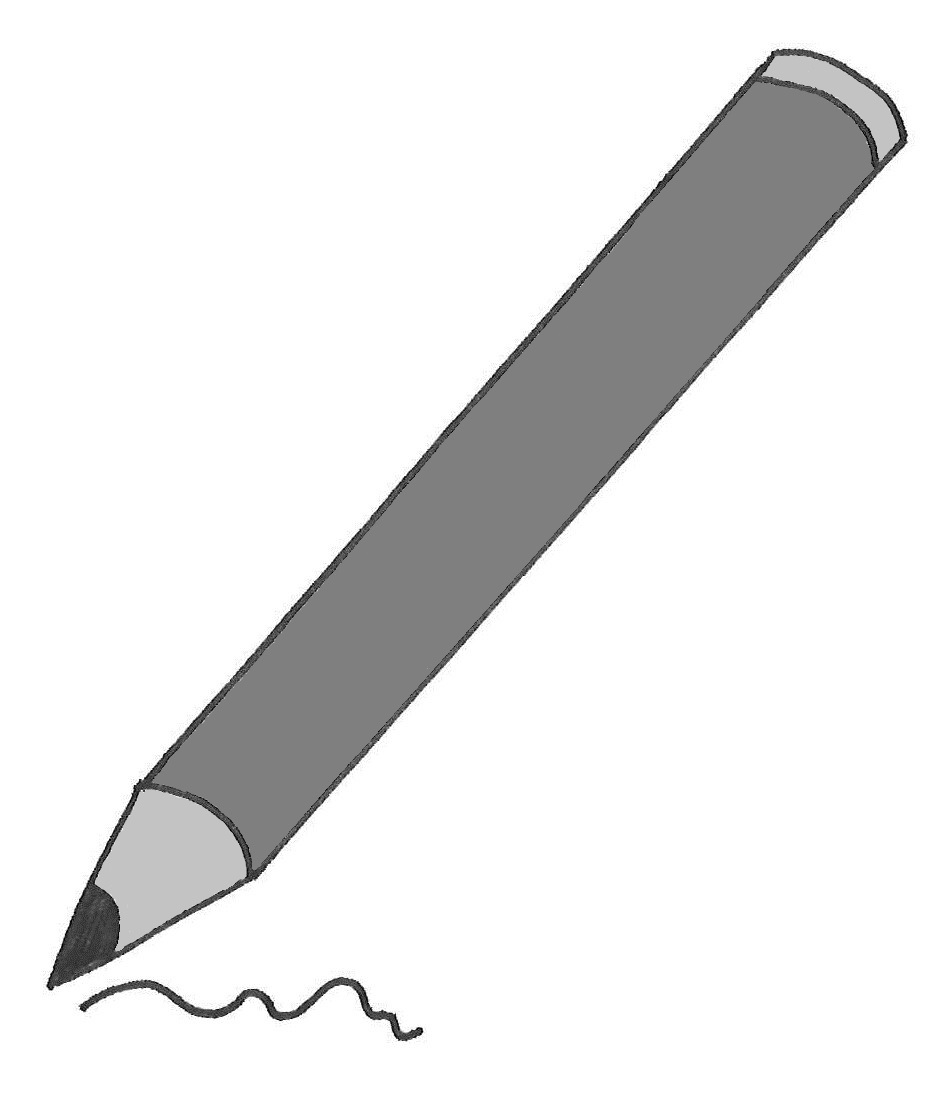 c)Begründet das Muster der Päckchen: Warum ändert sich das Ergebnisso, wie ihr es in b) beschrieben habt?Begründet das Muster der Päckchen: Warum ändert sich das Ergebnisso, wie ihr es in b) beschrieben habt?Begründet das Muster der Päckchen: Warum ändert sich das Ergebnisso, wie ihr es in b) beschrieben habt?Begründet das Muster der Päckchen: Warum ändert sich das Ergebnisso, wie ihr es in b) beschrieben habt?d)Wie würde das Ergebnis der 11. Aufgabe lauten? Erklärt euchgegenseitig, wie ihr vorgegangen seid, um das Ergebnis zu bestimmen.Wie würde das Ergebnis der 11. Aufgabe lauten? Erklärt euchgegenseitig, wie ihr vorgegangen seid, um das Ergebnis zu bestimmen.Wie würde das Ergebnis der 11. Aufgabe lauten? Erklärt euchgegenseitig, wie ihr vorgegangen seid, um das Ergebnis zu bestimmen.Wie würde das Ergebnis der 11. Aufgabe lauten? Erklärt euchgegenseitig, wie ihr vorgegangen seid, um das Ergebnis zu bestimmen.e)Wie würde das Ergebnis der 101. Aufgabe lauten? Begründet, dass ihrtatsächlich die 101. Aufgabe berechnet habt und keine andere.Wie würde das Ergebnis der 101. Aufgabe lauten? Begründet, dass ihrtatsächlich die 101. Aufgabe berechnet habt und keine andere.Wie würde das Ergebnis der 101. Aufgabe lauten? Begründet, dass ihrtatsächlich die 101. Aufgabe berechnet habt und keine andere.Wie würde das Ergebnis der 101. Aufgabe lauten? Begründet, dass ihrtatsächlich die 101. Aufgabe berechnet habt und keine andere.f)Beschreibt, wie ihr das Ergebnis einer noch höheren oder x-beliebigen Aufgabe bestimmen könnt.Beschreibt, wie ihr das Ergebnis einer noch höheren oder x-beliebigen Aufgabe bestimmen könnt.Beschreibt, wie ihr das Ergebnis einer noch höheren oder x-beliebigen Aufgabe bestimmen könnt.Beschreibt, wie ihr das Ergebnis einer noch höheren oder x-beliebigen Aufgabe bestimmen könnt.g)Können 7 oder 64 Ergebnisse des ersten Päckchens sein? Begründet eure Antwort.Können 7 oder 64 Ergebnisse des ersten Päckchens sein? Begründet eure Antwort.Können 7 oder 64 Ergebnisse des ersten Päckchens sein? Begründet eure Antwort.Können 7 oder 64 Ergebnisse des ersten Päckchens sein? Begründet eure Antwort.h)Findet eine Zahl zwischen 100 und 200, die ein Ergebnis aus dem ersten Päckchen ist. Warum ist sie ein Ergebnis aus dem Päckchen? Begründet eure Antwort.Findet eine Zahl zwischen 100 und 200, die ein Ergebnis aus dem ersten Päckchen ist. Warum ist sie ein Ergebnis aus dem Päckchen? Begründet eure Antwort.Findet eine Zahl zwischen 100 und 200, die ein Ergebnis aus dem ersten Päckchen ist. Warum ist sie ein Ergebnis aus dem Päckchen? Begründet eure Antwort.Findet eine Zahl zwischen 100 und 200, die ein Ergebnis aus dem ersten Päckchen ist. Warum ist sie ein Ergebnis aus dem Päckchen? Begründet eure Antwort.2Muster in Päckchen beschreibenMuster in Päckchen beschreibenMuster in Päckchen beschreibenMuster in Päckchen beschreibenMuster in Päckchen beschreibenMuster in Päckchen beschreiben0 · 3 + 5 · 5 = 1 · 3 + 4 · 52 · 3 + 3 · 53 · 3 + 2 · 54 · 3 + 1 · 5_________a)Untersuche dieses Päckchen und
schreibe die letzte Aufgabe und die Ergebnisse dazu. Untersuche dieses Päckchen und
schreibe die letzte Aufgabe und die Ergebnisse dazu. Untersuche dieses Päckchen und
schreibe die letzte Aufgabe und die Ergebnisse dazu. 0 · 3 + 5 · 5 = 1 · 3 + 4 · 52 · 3 + 3 · 53 · 3 + 2 · 54 · 3 + 1 · 5_________b)Beschreibe das Muster mit diesen drei Fragen: Wie verändern sich die Zahlen?Welche Zahlen beliben gleich? Wie wirkt sich die Veränderung auf das Ergebnis aus?Beschreibe das Muster mit diesen drei Fragen: Wie verändern sich die Zahlen?Welche Zahlen beliben gleich? Wie wirkt sich die Veränderung auf das Ergebnis aus?Beschreibe das Muster mit diesen drei Fragen: Wie verändern sich die Zahlen?Welche Zahlen beliben gleich? Wie wirkt sich die Veränderung auf das Ergebnis aus?0 · 3 + 5 · 5 = 1 · 3 + 4 · 52 · 3 + 3 · 53 · 3 + 2 · 54 · 3 + 1 · 5_________c)Kenan hat im Päckchen markiert, 
damit er besser beschrieben kann. 
Ergänze seine Markierungen: 
Wie kann er die übrigen Zahlen nennen? 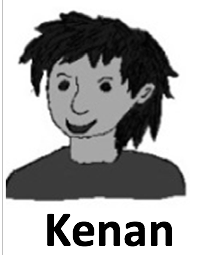 Kenan hat im Päckchen markiert, 
damit er besser beschrieben kann. 
Ergänze seine Markierungen: 
Wie kann er die übrigen Zahlen nennen? Kenan hat im Päckchen markiert, 
damit er besser beschrieben kann. 
Ergänze seine Markierungen: 
Wie kann er die übrigen Zahlen nennen? 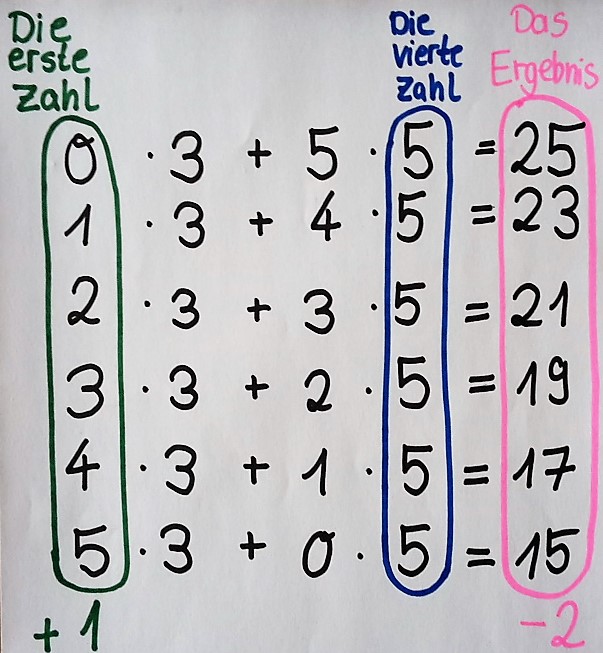 d)Kenan hat vier Ideen, das Muster zu beschreiben. (1) Die erste Zahl +1, die dritte Zahl -1, das Ergebnis -2. (2) Das Ergebnis wird immer um 2 kleiner. (3) Die erste Zahl wird immer um 1 größer. Die zweite Zahl bleibt immer gleich. Die dritte Zahl wird immer um 1 kleiner. Die vierte Zahl bleibt immer gleich. Das Ergebnis wird immer um 2 kleine. Kenan hat vier Ideen, das Muster zu beschreiben. (1) Die erste Zahl +1, die dritte Zahl -1, das Ergebnis -2. (2) Das Ergebnis wird immer um 2 kleiner. (3) Die erste Zahl wird immer um 1 größer. Die zweite Zahl bleibt immer gleich. Die dritte Zahl wird immer um 1 kleiner. Die vierte Zahl bleibt immer gleich. Das Ergebnis wird immer um 2 kleine. Kenan hat vier Ideen, das Muster zu beschreiben. (1) Die erste Zahl +1, die dritte Zahl -1, das Ergebnis -2. (2) Das Ergebnis wird immer um 2 kleiner. (3) Die erste Zahl wird immer um 1 größer. Die zweite Zahl bleibt immer gleich. Die dritte Zahl wird immer um 1 kleiner. Die vierte Zahl bleibt immer gleich. Das Ergebnis wird immer um 2 kleine. (4)  Die erste Zahl wird immer um 1 größer. Man rechnet sie immer mal 3. Die dritte Zahl wird immer um 1 kleiner. Man rechnet sie immer mal 5. Das Ergebnis wird immer um 2 kleiner. Mit welcher seiner Ideen kann Kenan das Muster am besten beschreiben? Warum? Kreise die beste Beschreibung ein. (4)  Die erste Zahl wird immer um 1 größer. Man rechnet sie immer mal 3. Die dritte Zahl wird immer um 1 kleiner. Man rechnet sie immer mal 5. Das Ergebnis wird immer um 2 kleiner. Mit welcher seiner Ideen kann Kenan das Muster am besten beschreiben? Warum? Kreise die beste Beschreibung ein. (4)  Die erste Zahl wird immer um 1 größer. Man rechnet sie immer mal 3. Die dritte Zahl wird immer um 1 kleiner. Man rechnet sie immer mal 5. Das Ergebnis wird immer um 2 kleiner. Mit welcher seiner Ideen kann Kenan das Muster am besten beschreiben? Warum? Kreise die beste Beschreibung ein. (4)  Die erste Zahl wird immer um 1 größer. Man rechnet sie immer mal 3. Die dritte Zahl wird immer um 1 kleiner. Man rechnet sie immer mal 5. Das Ergebnis wird immer um 2 kleiner. Mit welcher seiner Ideen kann Kenan das Muster am besten beschreiben? Warum? Kreise die beste Beschreibung ein. (4)  Die erste Zahl wird immer um 1 größer. Man rechnet sie immer mal 3. Die dritte Zahl wird immer um 1 kleiner. Man rechnet sie immer mal 5. Das Ergebnis wird immer um 2 kleiner. Mit welcher seiner Ideen kann Kenan das Muster am besten beschreiben? Warum? Kreise die beste Beschreibung ein. e) Kontrolliert gegenseitig eure Beschreibungen aus b) und ergänzt sie.  Wichtige Satzbausteine: Wichtige Satzbausteine: Wichtige Satzbausteine: Wichtige Satzbausteine: Wichtige Satzbausteine: Wichtige Satzbausteine:f)Welche Satzbausteine haben Euch beim Beschreiben besonders geholfen? Sammelt sie auf dem Notizzettel. Wichtige Satzbausteine: Wichtige Satzbausteine: Wichtige Satzbausteine:3Päckchen mit Punktebildern verbindenPäckchen mit Punktebildern verbindenPäckchen mit Punktebildern verbinden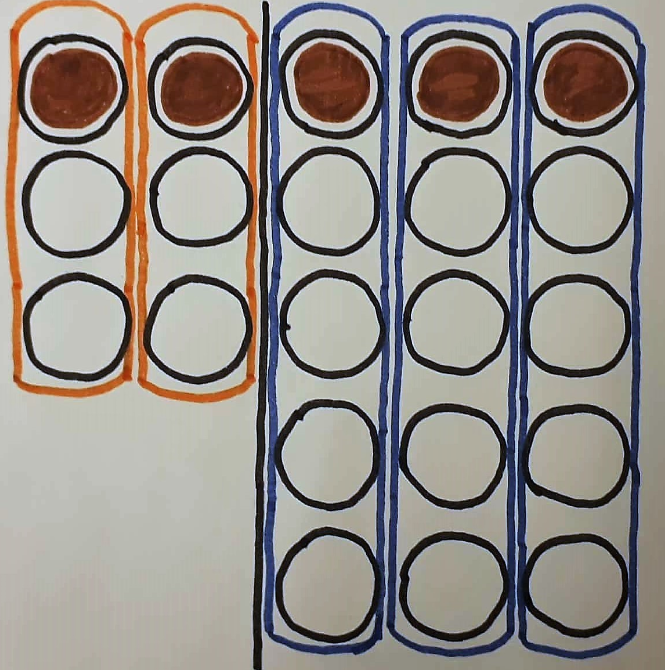 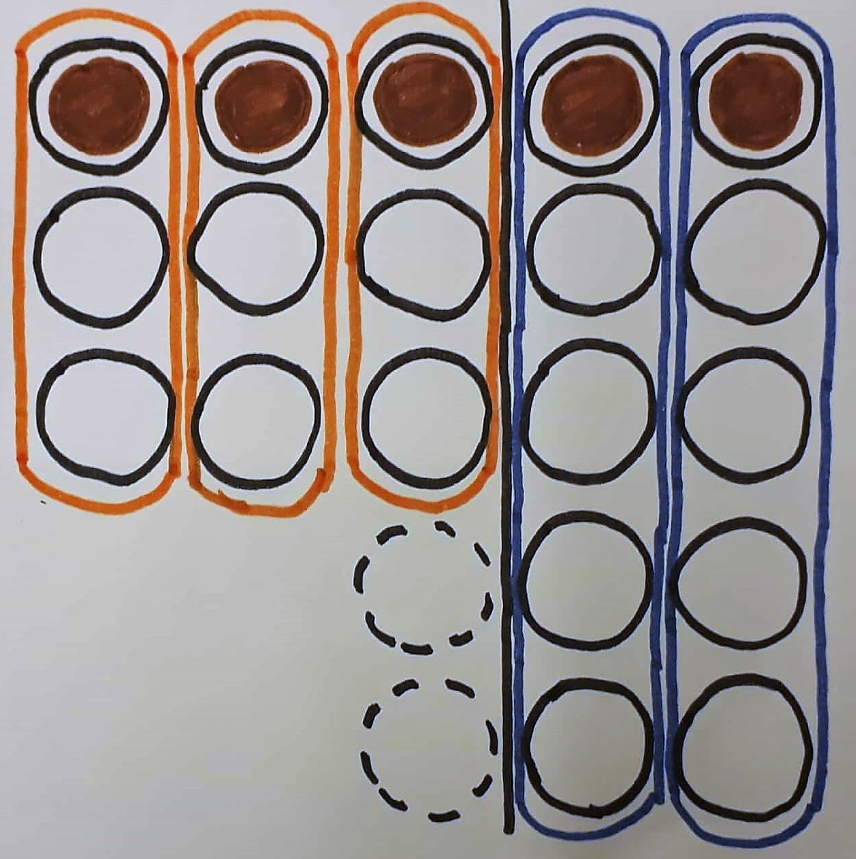 Päckchen mit Punktebildern verbindenPäckchen mit Punktebildern verbindenPäckchen mit Punktebildern verbindena)Welchen Teil der Bilder beschreiben diese Terme
und diese Ausdrücke, welche passen nicht?Ordne zu und zeichne den passenden Teil der Bilder in dein Heft.Welchen Teil der Bilder beschreiben diese Terme
und diese Ausdrücke, welche passen nicht?Ordne zu und zeichne den passenden Teil der Bilder in dein Heft.b)b)Erkläre noch einmal in Worten: Wie zeigt sich ein Plus in den Bildern? Wie zeigt sich ein „3 ·“ in den Bildern?Erkläre noch einmal in Worten: Wie zeigt sich ein Plus in den Bildern? Wie zeigt sich ein „3 ·“ in den Bildern?4Muster in Päckchen mit Punktebildern begründenMuster in Päckchen mit Punktebildern begründenMuster in Päckchen mit Punktebildern begründenMuster in Päckchen mit Punktebildern begründenMuster in Päckchen mit Punktebildern begründenMuster in Päckchen mit Punktebildern begründena)Vergleiche die Bilder: Wie verändern sich die3er und 5er 
vom 1. zum 2. Bild? 
Wie wirkt sich das auf das Ergebnis aus?Vergleiche die Bilder: Wie verändern sich die3er und 5er 
vom 1. zum 2. Bild? 
Wie wirkt sich das auf das Ergebnis aus?b)Kannst du deine Beschreibung aus a) nutzen, um zu begründen, warum sich das Ergebnis der Terme ändert?2 · 3 + 3 · 53 · 3 + 2 · 5Kannst du deine Beschreibung aus a) nutzen, um zu begründen, warum sich das Ergebnis der Terme ändert?2 · 3 + 3 · 53 · 3 + 2 · 5c)c)Begründe nun, wie sich die Ergebnisse in dem Päckchen 
verändern, wenn die erste Zahl um eins größer wird. d)d)Schreibe Kenans Begründung weiter.  Man rechnet die erste Zahl mal 3. Wenn die erste Zahl 
um 1 größer wird, dann fügt man einen 3er hinzu. Man rechnet die dritte Zahl mal 5. Wenn die dritte Zahl ....Man rechnet die erste Zahl mal 3. Wenn die erste Zahl 
um 1 größer wird, dann fügt man einen 3er hinzu. Man rechnet die dritte Zahl mal 5. Wenn die dritte Zahl ....e)e)Erkläre, was Leonie meint. 
Wie kannst du ihre Idee für deine 
Begründung in d) nutzen?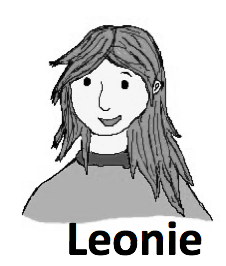 Erkläre, was Leonie meint. 
Wie kannst du ihre Idee für deine 
Begründung in d) nutzen?5Muster in Päckchen finden und nutzen	Muster in Päckchen finden und nutzen	Muster in Päckchen finden und nutzen	Muster in Päckchen finden und nutzen	PäckchenEigenes Päckchena)b) c)Berechnet die Aufgaben im 1. Päckchen und schreibt die nächste Aufgabe dazu.Erfinde ein eigenes Päckchen und 
berechne es. Beschreibt das Muster der beiden 
Päckchen mit Worten: Wie verändern sich die Zahlen, und was bleibt gleich?3 · 5 - 15 =3 · 6 - 15  3 · 7 - 153 · 8 - 153 · 9 - 15__________________d)Begründet das Muster der beiden Päckchen: Warum ändert sich das Ergebnisso, wie ihr es in c) beschrieben habt?Begründet das Muster der beiden Päckchen: Warum ändert sich das Ergebnisso, wie ihr es in c) beschrieben habt?Begründet das Muster der beiden Päckchen: Warum ändert sich das Ergebnisso, wie ihr es in c) beschrieben habt?e)Wie würde das Ergebnis der 11. Aufgabe in den zwei Päckchen lauten? 
Erklärt euch gegenseitig, wie ihr vorgegangen seid, um das Ergebnis zu bestimmen.Wie würde das Ergebnis der 11. Aufgabe in den zwei Päckchen lauten? 
Erklärt euch gegenseitig, wie ihr vorgegangen seid, um das Ergebnis zu bestimmen.Wie würde das Ergebnis der 11. Aufgabe in den zwei Päckchen lauten? 
Erklärt euch gegenseitig, wie ihr vorgegangen seid, um das Ergebnis zu bestimmen.f)Wie würde das Ergebnis der 101. Aufgabe lauten? Begründet, dass ihr tatsächlich die 101. Aufgabe berechnet habt und keine andere.Beschreibt danach auch, wie ihr das Ergebnis einer noch höheren oder x-beliebigen Aufgabe bestimmen könnt.Wie würde das Ergebnis der 101. Aufgabe lauten? Begründet, dass ihr tatsächlich die 101. Aufgabe berechnet habt und keine andere.Beschreibt danach auch, wie ihr das Ergebnis einer noch höheren oder x-beliebigen Aufgabe bestimmen könnt.Wie würde das Ergebnis der 101. Aufgabe lauten? Begründet, dass ihr tatsächlich die 101. Aufgabe berechnet habt und keine andere.Beschreibt danach auch, wie ihr das Ergebnis einer noch höheren oder x-beliebigen Aufgabe bestimmen könnt.g)*Können 7 oder 64 Ergebnisse des ersten Päckchens sein? Begründet eure Antwort.Findet danach auch eine Zahl zwischen 100 und 200, die ein Ergebnis aus dem ersten Päckchen ist. Warum ist sie ein Ergebnis aus dem Päckchen? Begründet eure Antwort.Können 7 oder 64 Ergebnisse des ersten Päckchens sein? Begründet eure Antwort.Findet danach auch eine Zahl zwischen 100 und 200, die ein Ergebnis aus dem ersten Päckchen ist. Warum ist sie ein Ergebnis aus dem Päckchen? Begründet eure Antwort.Können 7 oder 64 Ergebnisse des ersten Päckchens sein? Begründet eure Antwort.Findet danach auch eine Zahl zwischen 100 und 200, die ein Ergebnis aus dem ersten Päckchen ist. Warum ist sie ein Ergebnis aus dem Päckchen? Begründet eure Antwort.BZaubertricks durchschauen und begründenZaubertricks durchschauen und begründen6Der Hände-TrickDer Hände-Trick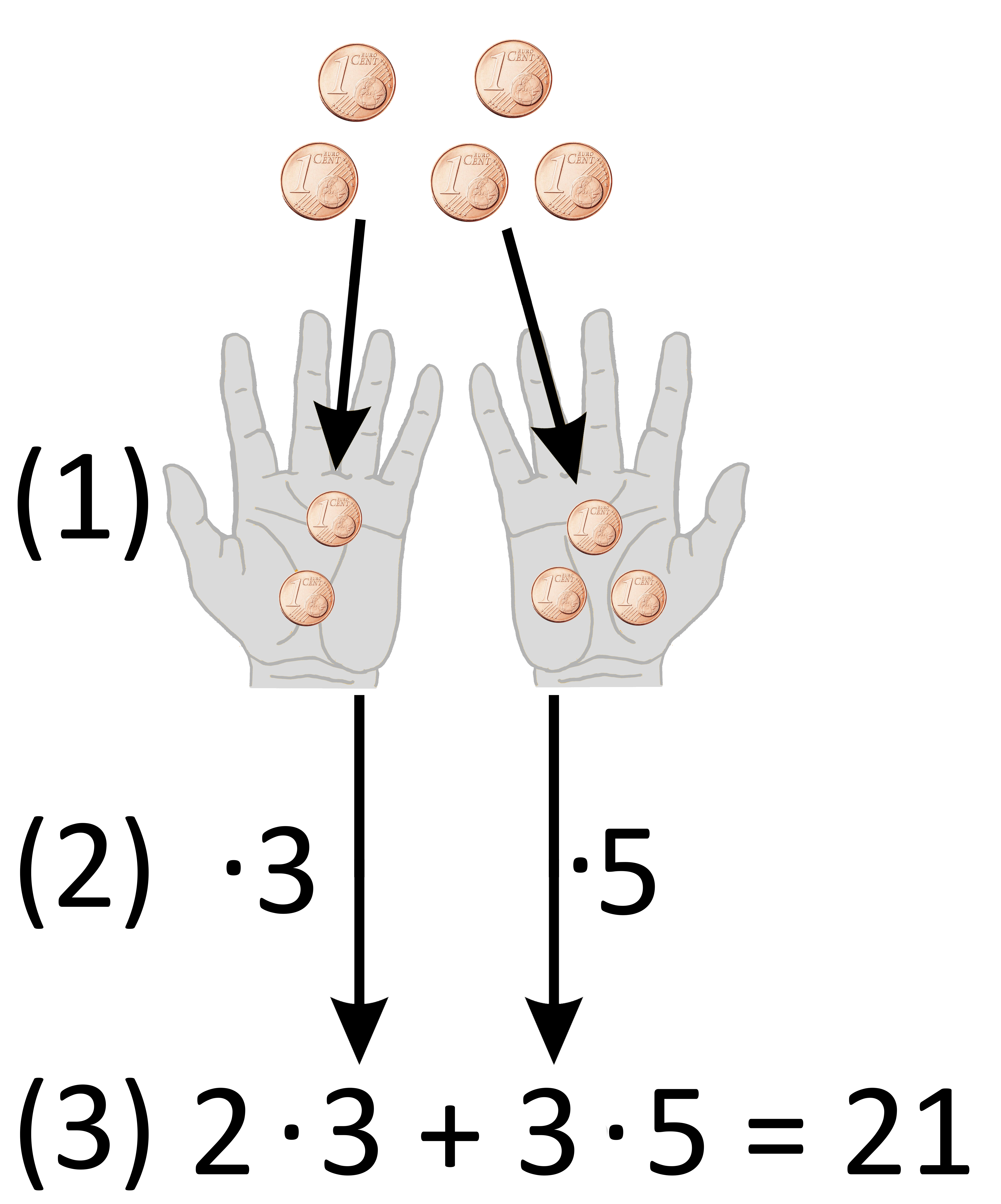 Mit 5 Münzen macht die Zauberin mit Dir einen Trick:Mit 5 Münzen macht die Zauberin mit Dir einen Trick:(1)(2) (3)Nimm einen Teil der 5 Münzen in die linke Hand und 
den Rest in die rechte Hand. Verrate die Münzzahlen nicht.Multipliziere die Münzzahl in der linken Hand mit 3 
und die Münzzahl in der rechten Hand mit 5. Addiere die Punktzahlen und sage der Zauberin die Summe.Die Zauberin kann dir durch ihren Zauber sagen, 
wie viele Münzen du in der linken Hand hattest.a)Spielt den Trick mehrfach durch. Probiert möglichst viele Möglichkeiten 
aus und schreibt die Terme auf (nicht nur die Ergebnisse). Begründet, dass ihr alle Möglichkeiten gefunden habt. Spielt den Trick mehrfach durch. Probiert möglichst viele Möglichkeiten 
aus und schreibt die Terme auf (nicht nur die Ergebnisse). Begründet, dass ihr alle Möglichkeiten gefunden habt. b)Ordnet eure Terme und schreibt sie untereinander auf. 
Findet ihr ein Muster in eurem Päckchen? Markiert eure Entdeckungen farbig. Ordnet eure Terme und schreibt sie untereinander auf. 
Findet ihr ein Muster in eurem Päckchen? Markiert eure Entdeckungen farbig. c) Beschreibt das Muster mit Worten. Wie verändern sich die Zahlen? 
Was bleibt gleich? Beschreibt das Muster mit Worten. Wie verändern sich die Zahlen? 
Was bleibt gleich? 7Hände-Trick genauer analysieren und begründen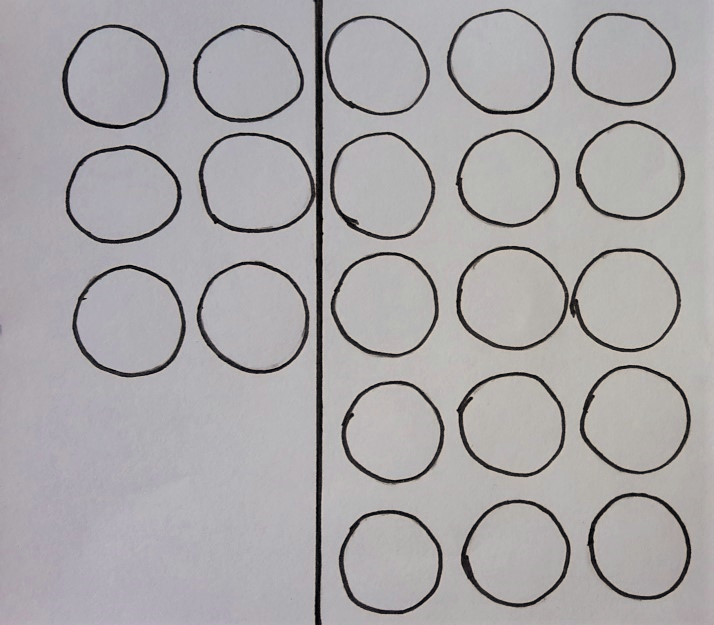 Hände-Trick genauer analysieren und begründena)Leonie hat ein Bild zum Term 
2 ∙ 3 + 3 ∙ 5 = 21 angefangen.Was meint Leonie? Kreise die zwei 3er in ihrem Bild ein.Wo sieht man die drei 5er? Wie sieht man das Ergebnis? Erkläre.b)Im nächsten Term wird die erste Zahl um 1 größer und die dritte Zahl um 1 kleiner. Wie verändert sich dann das Ergebnis?Zeichne ein zweites Bild.c)Warum verändert sich das Ergebnis so? Erkläre mit Hilfe der Bilder.d)Schreibe für deine Freundin oder deinen Freund eine Begründung auf.  Wie verändern sich die Zahlen in dem Päckchen? Warum?e)Welche Satzbausteine haben Euch 
beim Begründen besonders geholfen? 
Sammelt sie auf dem Notizzettel. Wichtige Satzbausteine:8*Zaubertrick verändern und untersuchenZaubertrick verändern und untersuchen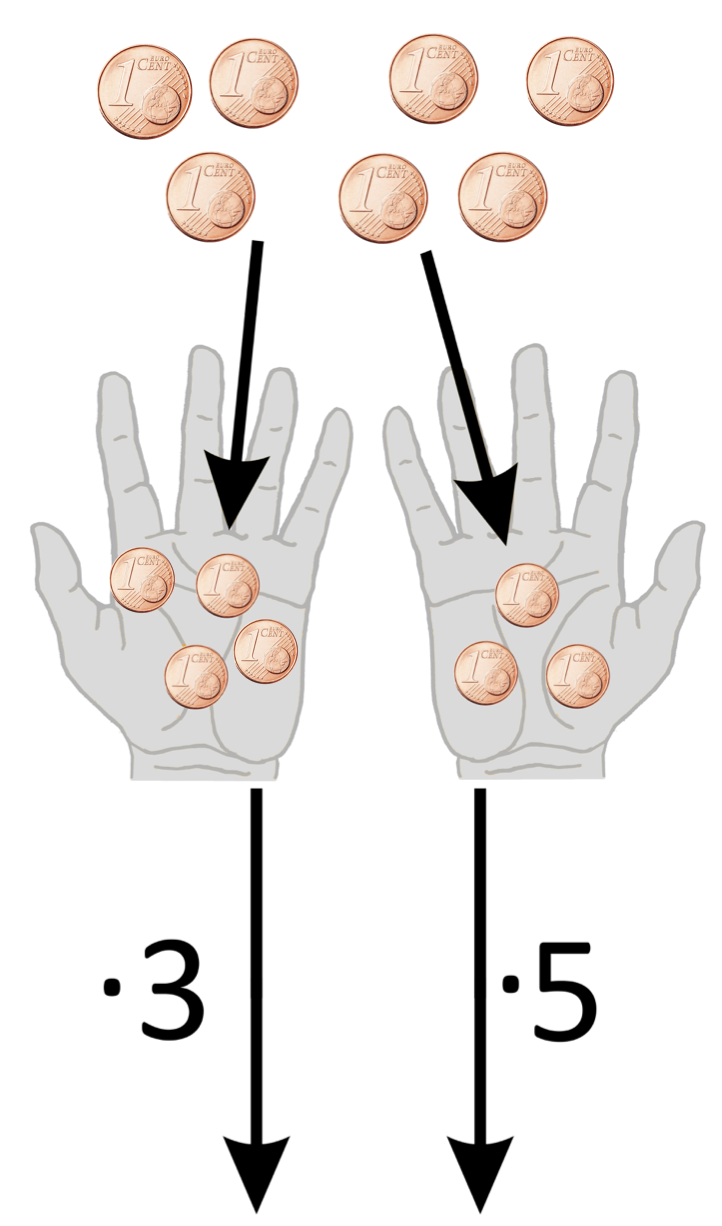 a)Verändere die Regeln des Zaubertricks: Nutze 7 statt 5 Münzen.Führe den Trick mit 7 statt 5 Münzen durch. Wie sieht dann das passende Päckchen aus? Wie verändern sich die Zahlen, wie das Ergebnis? Was bleibt gleich? b)Wie wäre es bei 10 Münzen? Und wie bei 20?Wie wäre es bei einer x-beliebigen Anzahl von Münzen?Wie wäre es bei 10 Münzen? Und wie bei 20?Wie wäre es bei einer x-beliebigen Anzahl von Münzen?c)Was hast du entdeckt? Was hast du entdeckt? d)Wie musst du den Zaubertrick verändern, 
wenn die zweite Zahl im Päckchen immer 4 sein soll?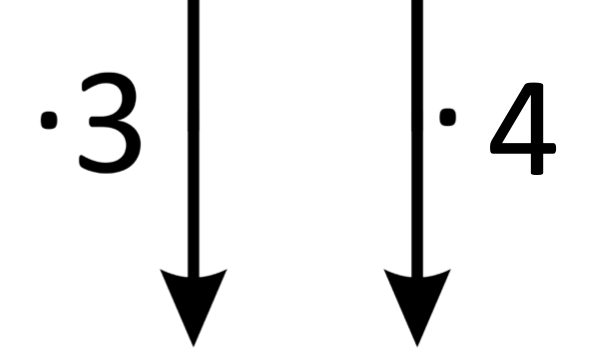 Wie musst du den Zaubertrick verändern, 
wenn die zweite Zahl im Päckchen immer 4 sein soll?Wie lautet jetzt die Regel des Zaubertricks?Wie verändert sich das Muster? Warum? Wie wäre es, wenn die Münzzahlen mit 2 und 5 multipliziert werden? 
Und mit 3 und 6? Wie lautet jetzt die Regel des Zaubertricks?Wie verändert sich das Muster? Warum? Wie wäre es, wenn die Münzzahlen mit 2 und 5 multipliziert werden? 
Und mit 3 und 6? e) Was hast du entdeckt? Erkläre deine Entdeckungen.  Was hast du entdeckt? Erkläre deine Entdeckungen. 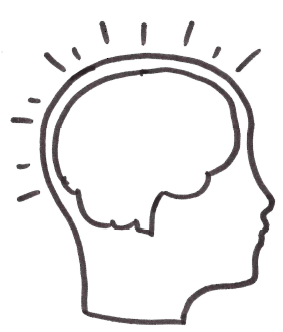 Speicherkiste: 
Muster in Päckchen beschreiben und in Bildern begründenSpeicherkiste: 
Muster in Päckchen beschreiben und in Bildern begründenSpeicherkiste: 
Muster in Päckchen beschreiben und in Bildern begründenTipp: Aufgabe 2 hilftSo markiert man die Zahlen im PäckchenUm Muster zu finden, kann man die Zahlen einkreisen, die sich verändern oder gleich bleiben: So beschreibt man die Muster im PäckchenDie erste Zahl...Die dritte Zahl ....Das Ergebnis ....Die erste Zahl...Die dritte Zahl ....Das Ergebnis ....Die erste Zahl...Die dritte Zahl ....Das Ergebnis ....Tipp: Aufgabe 3 hilftSo verbindet man die Päckchen mit PunktebildernZum ersten Bild passt der Term ____________________,denn ich sehe ____ 3er und ____  5er.Zum zweiten Bild passt der Term ___________________,denn ich sehe ____ 3er und ____  5er.So verbindet man die Päckchen mit PunktebildernZum ersten Bild passt der Term ____________________,denn ich sehe ____ 3er und ____  5er.Zum zweiten Bild passt der Term ___________________,denn ich sehe ____ 3er und ____  5er.So begründet man das Muster in dem Päckchen im PunktebildSo begründet man das Muster in dem Päckchen im PunktebildSo begründet man das Muster in dem Päckchen im PunktebildTipp: Aufgabe 4 hilftMan rechnet die erste Zahl mal 3. Wenn die erste Zahl um 1 größer wird, 
dann fügt man einen 3er hinzu. Man rechnet die dritte Zahl mal 5. Wenn die dritte Zahl Man rechnet die erste Zahl mal 3. Wenn die erste Zahl um 1 größer wird, 
dann fügt man einen 3er hinzu. Man rechnet die dritte Zahl mal 5. Wenn die dritte Zahl Man rechnet die erste Zahl mal 3. Wenn die erste Zahl um 1 größer wird, 
dann fügt man einen 3er hinzu. Man rechnet die dritte Zahl mal 5. Wenn die dritte Zahl 